ADVENT NA MRKATE (TRŽNICA) 02 - 30/12/2016 PROGRAM DOGAĐANJA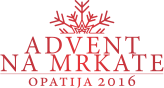 TJEDAN 02/12 (petak). - 11/12 (nedjelja) SLATKI MRKATradno vrijeme:radnim danom od 10-18 hsubotom: 10- 20 hnedjeljom: od 10:30 - 17 h*uz mogućnost produljenja radnog vremena po potrebi 2. TJEDAN 12/12 (pondjeljak) - 18/12 (nedjelja) ZDRAVI MRKATradno vrijeme: radnim danom od 10-18 hsubotom: 10- 20 hnedjeljom: od 10:30 - 17 h*uz mogućnost produljenja radnog vremena po potrebi3. TJEDAN 19/12 (ponedjeljak) - 25/12 (nedjelja) BOŽIĆNI MRKATradno vrijeme: radnim danom od 10-18 hsubotom: 10- 20 hnedjeljom: od 10:30 - 17 h*uz mogućnost produljenja radnog vremena po potrebi4. TJEDAN 26/12 (ponedjeljak) - 01/01/2017 (ponedjeljak) STARI MRKATradno vrijeme: radnim danom od 10-18 hsubotom: 10- 20 hnedjeljom: od 10:30 - 17:00 h *uz mogućnost produljenja radnog vremena po potrebiU SLUČAJU VREMENSKIH NEPOGODA PROGRAM NA OTVORENOM SE ODGAĐA1.TJEDAN SLATKI MRKAT povodom festivala čokolade:- štandovi s primjerenim slatkim delicijama, radionice, izložba povijesti čokolade, ulični zabavljači02/12/2016 Petak11:00h IZLOŽBA POVIJESTI ČOKOLADE (na tržnici)03/12/2016 Subota09-15 h HUMANITARNA PRODAJA SLASTICA OPATIJSKIH SLASTIČARA donacijska sredstva uručuju se potrebitima Grada Opatije ( na tržnici )11:00 h Svečano otvaranje ADVENT NA MRKATE11:00 h koncert:    Zbor OŠ R.K. Jeretov i recitacije područne škole IčićiDječji zbor Tratinčice, Solisti edukativnog centra Glazbeni vrtuljakSolisti studia Maraton Rijeka11:30 h prezentacija udruge Društvo naša djeca - Opatija04/12/2016 Nedjelja10:00 h edukativna RADIONICA za djecu +10 i odrasle _ POP CAKES, mentor Nevena Buljan (1.kat Tržnica)06/12/2016 Utorak (sv. Nikola)10:30 h prezentacija Opatijskog kazališta za djecu i mlade (na tržnici)09/12 Petak 11:00 h kazališna predstava za djecu +4 Svijet lutaka Darovi za Krispina (Caffe Eugenian) 18:00 h kazališna predstava za djecu +4 Svijet lutaka Darovi za Krispina (Caffe Eugenian)10/12 Subota10:00 h Opatijsko kazalište za djecu i mlade (Tržnica)11/12 Nedjelja11:00 h edukativna RADIONICA za djecu +10 i odrasle - VR Choco Art, mentor Vili Radonić, Pula (1.kat Tržnica) 2. TJEDAN ZDRAVI MRKATŠtandovi s primjerenim EKO-BIOproizvodima, radionice, edukativna izložba, ulični zabavljači, eko tržnica12/12 Ponedjeljak10:30 h edukativna izložba Zeleno 14/12 Srijeda11:00 h radionica Lijek iz vrta, tema Neven, izrada kreme od nevena, mentori:prof. grad škole za industriju i obrt Loredana Raspor Ramić i Vivijana Lovrinić Đaković (1.kat  Tržnica)12:00 h predavanje Iluzije i boje, mentori:prof. grad škole za industriju i obrt Loredana Raspor Ramić i Vivijana Lovrinić Đaković (1.kat Tržnica)15/12 Četvrtak11:00 h Edukativna radionica izrade božičnih zelenih dekoracija, studio Chrissart (1.kat Tržnica)19:00 h koncert Heels Quintet - evergreeni(Tržnica)16/12 Petak10:30 h Opatijsko kazalište za djecu i mlade s predstavom (na Tržnici)11:00 h predavanje o blagodatima vrta Ružmarin, mentori Loredana Raspor Ramić i  Vivijana Lovrinić Đaković (1.kat Tržnica)17/12 Subota08:00 h Žmergo Eko tržnica11:00 h edukativna radionica izrade keramike, studio RobyArt (1.kat Tržnica)10 -13:00 h ulični zabavljači ARTISTIKA I TRIKO CIRKUS TEATAR18/12 Nedjelja11:00 h kazališna predstava za djecu +4 L.K. Kvak - Božićna slagalica (Caffe Eugenian)16:00 h postavljanje Jaslica (Opatijski umjetnici)18:00 h kazališna predstava za djecu +4 L.K. Kvak - Božićna slagalica (Caffe Eugenian)3. TJEDAN BOŽIĆNI MRKATštandovi s primjerenim božičnim proizvodima, radionice, edukativna izložba, ulični zabavljači, prodaja jelki19/12 Ponedjeljak10:30 h edukativna izložba Božić u Opatiji (Tržnica)21/12 Srijeda11:00 h edukativna radionica izrade božičnih dekoracija, mentor: Sandra Ružić (1. kat tržnica)22/12 Četvrtak11:00 h kazališna predstava za djecu +4 L.K. Kvak, prestava Najljepši dar  (Caffe Eugenian)18:00 h kazališna predstava za djecu +4 L.K. Kvak, prestava Najljepši dar  (Caffe Eugenian)19:30 h DJ Smeđi Šećer, 23/12 Petak11:00 h -15:00h ulični zabavljači, ARTISTIKA I TRIKO CIRKUS TEATAR24/12 Subota10:30 h Gradonačelnikova zakuska s građanimaOpatijsko  kazalište za djecu i mlade s predstavom (na Tržnici) Domaća glazba Dječja Gradonačelnica13:00 h koncert KLAPA ISKON (Tržnica) + ulični zabavljači (žongleri) ARTISTIKA I TRIKO CIRKUS TEATAR18:30h bacači vatre ARTISTIKA19:30 h Koncert STAMPEDO (Tržnica)4. TJEDAN STARI MRKATŠtandovi s primjerenim božičnim proizvodima, radionice, edukativna izložba, ulični zabavljači,26/12 Ponedjeljak10:30 h izložba povijesne fotografije Liburnijskog kraja (na Tržnici)28/12 Srijeda10:30 h Opatijsko kazalište za djecu i mlade s predstavom (na Tržnici)29/12 Četvrtak10:00 - 18:00 h sajam antikviteta30/12 Petak10:00 - 18:00 h sajam antikviteta +11:00 h izložba oldtimera20:00 h Koncert iznenađenja (Tržnica)